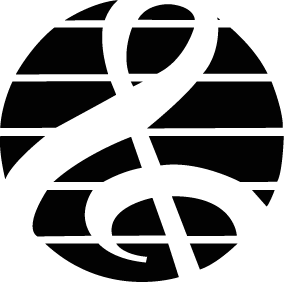 OMEA AWARD OF COMMENDATION Criteria 1) To be eligible for the OMEA Award of Commendation, the candidate(s) must have made a significant contribution to music education to Ontario while enhancing the philosophy of OMEACriteria 2) This award may be granted to an individual, a group of people, an industry, foundation, institution, or other organization. Criteria 2) The nominator must be a member of the OMEA. Application process:1)	Nomination forms are available from any member of the OMEA Board of Directors or        may be downloaded from our website (www.omea.on.ca )2) Nominations will be received at the September meeting of the OMEA Board of Directors.3) Awards will be granted at the discretion of the OMEA Board of Directors.Recipients will be recognized at our annual conference or a similar occasion. A photo and biography will be published in The Recorder.Please send all applications by email to Helen Coker, OMEA Director at awards@omea.on.ca All applications must be received by September 13, 2017. OMEA AWARD OF COMMENDATION Nomination FormNominee Information Name: 	________________________________________________________________________Address: ______________________________________________________________________	________________________________________________________________________Email: 	 _______________________________________________________________________ Telephone: (w) ____________________________ (h)__________________________________ Present position:  _______________________________________________________________Is the nominee an OMEA member? ________________________________________________Principal reasons why the nominee should be considered for the OMEA Award of Commendation: Please include a short biography of the nominee.Nomination submitted by: Name:	________________________________________________________________________ Address:_____________________________________________________________________________________________________________________________________________________ Telephone: (w) ___________________________  (h) __________________________________Email: ________________________________________________________________________Agreement: I /we agree to the conditions regarding the granting of this award as set out by the OMEA Board of DirectorsDate ______________________________ Signature __________________________________All applications must be received by Sept 13, 2017.